Интегрированный урок на тему:«Не знающий  прошлого не может  думать о  будущем».                                                                (72 - годовщине Победы посвящается).
                                                                                 Работу выполнила   Присекина Ирина Михайловна                                               МБОУ СОШ  с. Талица  - СОШ с. Голиково                                Елецкий район Липецкая областьАннотация                                                                  Интегрированный урок  на тему: «Не знающий  прошлого, не может  думать о  будущем». (72-годовщине  Победы посвящается)                                   Для обучающихся 5 класса
Область применения. Интегрированные уроки положительно влияют на развитие самостоятельности, познавательной активности интересов учащихся, способствуют всестороннему развитию личности, активизации мыслительных процессов у учащихся, побуждают их к обобщению знаний, относящихся к разным наукам.Патриотическое воспитание подрастающего поколения является одной из основных задач образования, которое направлено на формирование и развитие личности, обладающей такими качествами гражданина как патриотизм, уважение к памяти предков и истории Родины.Цели: формирование у учащихся гражданственности, патриотизма, чувства гордости и сострадания за земляков в годы войны; приобщить учащихся к историческому  наследию своего народа, познакомить с земляками, которые сражались на полях Великой Отечественной войны, командиром 19 танковой бригады Калиховичем Сергеем Андреевичем,  с этапами Великой Отечественной  войны:- повторить действия с обыкновенными и десятичными дробями, нахождение дроби от числа, числа по его дроби, проценты, округление чисел.Задачи: создать условия для утверждения в сознании и чувствах учеников комплекса патриотических ценностей  для развития их инициативы и творческих способностей; формировать активную жизненную позицию гражданина России, гордость за своих земляков, сражавшихся на полях  Великой Отечественной войны, за свой народ, победивший немецких захватчиков, заботу и уважение к ветеранам Великой Отечественной войны.Форма проведения: интегрированный урок (математика и краеведение).Методы проведения: интегрированный урок с применением компьютерных технологий. Тематическое содержание: интегрированный урок на повторения действия с обыкновенными и десятичными дробями; отражение событий Великой Отечественной войны.Состоит из разделов:Организационный момент.(сообщение темы цели и задач  урока).Учитель - фронтовик – гордость села Голиково.Отважный комбриг – С. А.Калихович.Последний ветеран, живущий в нашем селе, –  А. Л. Комаричев. Победа!Перечень литературы для обучающихся и педагогов:Стихотворение Н. Сидоренко  «Мирно страна проснулась»,Стихотворения Н. Соломахина «Письмо с фронта»,  «Все реже ряды ветеранов...».Стихотворение Ю. Воронина «Февраль».Стихотворение Н. Грибачева «Победа».Основные знания, умения и навыки, характеризующие результативность усвоения материала: - учащиеся должны знать:- краткую биографию, военный путь  Соломахина Н. Т., Калиховича С. А., Комаричева А. Л.; некоторые этапы войны -действия с обыкновенными и десятичными дробями.- учащиеся должны уметь: - применять полученные знания для определения собственной позиции; проявлять творческую инициативу и коммуникативные способности;  сопоставлять числа задачи с реальными фактами.- выполнять действия с обыкновенными и десятичными дробями.Материально – техническое обеспечение: - компьютер и медиапроектор; - презентация с иллюстративным материалом (фотографии военных лет).: I.Интегрированный  урок на тему: «Не знающий прошлого, не может думать о будущем».  (72 –годовщине Победы  посвящается).Мирно страна проснулась            В этот июньский день,Только что развернуласьВ скверах ее сирень.Радуясь солнцу и миру,Утро встречала Москва.Вдруг разнеслись по эфируПамятные слова...Голос уверенно – строгийСразу узнала страна.Утром у нас на пороге Заполыхала война.Сегодня у нас, ребята, урок, посвященный Победе.  Мы не только повторим действия с обыкновенными и десятичными дробями, но узнаем об участии  наших земляков в Великой Отечественной войне и о человеке, который погиб и захоронен на нашей  Родине – в селе Голиково.          Начнем с устного счета.                   1.Знаете ли вы, ребята, сколько наших земляков  (жителей Елецкого района) защищали нашу Родину  в Великой Отечественной войне? Чтобы ответить на этот вопрос решите пример.                                               + 1214                                                                                                                                                                       •4                                                                 •100                                                           •5                                                    :3                                     1941   :100                               Ответ: 14154   2.Ребята, вы, наверное, знаете, что город Елец и Елецкий район были заняты немецко – фашистскими захватчиками и были освобождены в результате Елецкой операции. Сколько советских воинов принимали участие  в Елецкой операции?                  Найдите  в таблице пропущенное число.                          Ответ:       21863. Наши земляки отважно сражались с фашистами, поэтому самые отважные были  награждены орденами Герой Советского Союза. Решите уравнение и узнаете, сколько жителей Елецкого района  были награждены  самой высокой наградой.                              Ответ: 16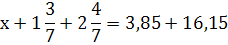 Из ответа 2 – ой задачи выпишите 2 и 3 цифры, затем четвертую цифру из 1 – го ответа, затем корень уравнения, увеличенный на 3 и рядом  припишите первую цифру 2 – ой задачи 2 раза.          18.05.1922.Это дата рождения нашего земляка Соломахина Николая Тихоновича.Первый экскурсовод: Николай Тихонович родился 18 мая 1922 года  в с. Голиково. С 1930 по . учился в Голиковской  школе, затем поступил в Елецкое педучилище. Был отличником. В 17 лет начал работать в Васильевской школе Русско – Бродского района. В . был призван в ряды Советской Армии. Служил в Белоруссии. Местом дислокации их стрелковой роты была Гомельская область. Уже на третий день войны немцы бомбили расположение главных авиационных складов здешнего военного округа, которым командовал генерал Павлов. В боях был дважды ранен.  Был награжден орденом Отечественной войны, медалью Жукова, «За отвагу». После второго ранения в тяжелом состоянии был отправлен на излечение в госпиталь. Пролежал  там полгода, а потом  по собственной просьбе был выписан. Уже через две недели его вызвал военком и настойчиво попросил помочь в подготовке молодых бойцов. Заканчивался сорок второй год, до победного мая оставалось много – много дней, и фронту требовались молодые здоровые бойцы.Так и остался вчерашний фронтовик в школе, которой отдал затем много десятков лет. Не одно поколение односельчан училось у него. Ребята любили  историю, которую преподавал Николай Тихонович. Он в подробно рассказывал о войне, говорил много из того, о чем в учебниках не написано. Ибо сам сполна хлебнул фронтового лиха, молодым еще понюхал пороху. В 2006 году Соломахин Николай Тихонович умер.Второй экскурсовод: Николай Тихонович писал стихи. Вот отрывок из его стихотворения  « Письмо с фронта»Милый друг!                                                                                                        Я отвык от писем                                                                                                                              И не знаю с чего начать.                                                                                      Отдых долгий сейчас не мыслим,                                                                                       Даже некогда поскучать.                                                                                                В наступлении...                                                                                                                    Сильный натиск.                                                                                                       Греет русскую кровь мороз                                                                                                  Сроду счет не вели солдаты                                                                                                      Сколько пройдено миль и верст...                                                                                 Здесь привыкнешь к смертям и ранам,                                                                                                           Но частенько бросает в дрожь:                                                                                 Может быть, ведь, что поздно ль, рано ль                                                                                         Сам, схватившись за грудь, умрешь.                                                                           Вновь на запад ведут дороги.                                                                                       Вражьей гибели час настал.                                                                                               Ну а пока, слава Богу...                                                                                          Как за пазухой у Христа.Чтобы узнать имя человека, который  ценой своей жизни защищал наши края и был и похоронен  на местном кладбище, мы должны пройти путь от Москвы до Берлина. Для этого нам предстоит решить несколько задач.Задача № 1.В начале декабря 1941 года группа армий «Центр» вместе с военно – воздушными силами  имела под Москвой 1, 708 млн. человек, около 13, 5 тыс. орудий и минометов, 1 170 танков, а мы к началу контр – наступления – 1,1млн. человек, 7 652тыс. орудий и минометов, 774 танка (из книги А. М. Василевского «Дело вей жизни»).     Все данные помещены в таблице.1.На сколько человек превосходила группа армий «Центр» численность      наших войск?          1, 708млн.─ 1,1млн  = 0,608млн =608000.       Ответ: 608000 человек.2.Во сколько раз  больше орудий и минометов было у противника, чем у нас? (Ответ округлите до целых).                                                                13,5 : 7.652 ~1.76 ~ 2.    Ответ: приблизительно  в 2 раза. 3.Какую часть наши танки составляли от числа танков врагов?774/1170 =387/585 = 129/195 =43/65.  Ответ: 43/65                                    Несмотря на явное превосходство противника и в людях, и в технике наша доблестная армия одержала победу в битве под Москвой.Самые тяжелые испытания выпали в грозные годы на долю  ленинградцев. Гитлеровцы держали город на Неве в блокадном кольце. Но Ленинград жил и боролся. Голод и холод не сломили дух ленинградцев.Задача №2. С 20 ноября 1942 года рабочие стали получать четверть буханки хлеба в сутки, иждивенцы и дети « восьмушку», войска первой линии 0,3 и 0,1 килограмма сухарей (из книги А.М. Василевского «Дело всей жизни»).                         Первый ряд подсчитайте, сколько граммов хлеба получали рабочие, второй - дети, третий - солдаты в блокадном Ленинграде, если буханка хлеба весила 1кг?1кг=1000г; 1000 : 4 •1 = 250г получали в сутки рабочие.1000 : 8 • 1 =125г получали дети и иждивенцы.1000 • 0,3 = 300г хлеба и 1000 •0,1 = 100г сухарей получали бойцы.Блокада длилась 900 дней, но самым трудным периодом оказалась зима 1941 – 1942гг., когда основные городские припасы были уничтожены немецкими самолетами, а увезти ослабевших детей и стариков, раненых и больных было невозможно, так как все пути из города были отрезаны врагом. Только зимой 1942г. стал лед на Ладожском озере, и по нему проложена дорога, названная дорогой жизни.            Героизм защитников города хорошо передан в стихах Ю. ВоронинФевральКакая длинная зима, как время медленно крадется!                                                                 В ночи                                                                                                                                    Ни люди, ни дома не знают, кто из них проснется.                                                     И по утру, когда ветра метелью застилают небо,                                                         Опять короче, чем вчера, людская очередь за хлебом.                                                 В нас голод убивает страх. Но он же убивает силы...                                                                            На Пискаревских пустырях все шире                                                                  Братские могилы.
Потом началась череда побед наших войск над немецко – фашистскими захватчиками.  Курская битва была последней надеждой  для фашистов переломить ход войны в свою пользу.Задача № 3. .На курском направлении численность немецких группировок достигала 900 тыс. человек, около 10 тыс. орудий и  минометов и до 2700 танков и штурмовых орудий. Все эти силы были развернуты на 600 – километровом участке, равнявшемся лишь 14% всего советско – германского фронта. Здесь же действовало более 1950 немецких самолетов или свыше 65% всех боевых самолетов, находившихся на востоке.( из книги А. М. Василевского «Дело всей жизни»).              Какова была протяженность всего советско – германского фронта во время  курской дуги? ( ответ округлите до целых). Сколько боевых самолетов было у врага на востоке?600 : 0,14 ~ 4285,7 ~4286(км) протяженность всего советско – германского фронта.1950 : 0,65 = 3000 самолетов.    Ответ: 4286км; 3000 самолетов.Если во время битвы за Москву немцы превосходили Советскую армию в численности войск, технике, то в ходе Берлинской операции  наши войска превосходили противника в 2,5 раза, в орудиях и минометах – в 4раза, в танках и самоходной артиллерии – в 4,1 раза, в самолетах – в 2,3 раза.За массовый героизм и образцовое выполнение боевых задач в ходе Берлинской операции многие воины были награждены медалями и орденами Советского Союза.                       В честь знаменательной победы Президиум Верховного Совета СССР учредил медаль «За взятие Берлина».    Задача № 4.Сколько процентов воинов были награждены медалью «За взятие Берлина», если этой наградой удостоены   1,082млн., а в Берлинской операции участвовали 2,5млн. воинов?   1, 082млн. : 2,5млн. • 100 = 43%.  Ответ:43% воинов награждены медальюК - 608000;А – 2;Л - 43/65;И – 250;Х – 125;О – 300; В -286;И – 3000;Ч– 43.Найдите с помощью схемы буквы и расположите их так: первая буква слова – первый ответ, вторая – второй ответ и т. д. Прочтите слово.       Калихович. Это фамилия отважного комбрига.Первый экскурсовод: Летом 1942 года голиковские леса к северо – западу от железнодорожной станции Дон были забиты частями наших войск. Одни проходили переформирование перед отправкой, другие отдыхали, приводя себя в порядок после боев на Воронежском фронте.          Здесь несколько дней провела и 19 танковая бригада, ей у реки Верейка врагами был нанесен значительный урон. С танкистами уже не было их любимого 42 – летнего командира Сергея Андреевича Калиховича.        Несколько дней назад командир бригады  полковник Калихович с оставшимися двумя танками Т – 34 и четырьмя Т – 60 пошел в атаку навстречу прорвавшемуся противнику. Войдя в боевой порядок немецких танков, вел огонь по ним. Но двумя прямыми попаданиями в башню машины Калихович был убит. Радист ранен в голову, механик – водитель тоже        Оставшиеся члены экипажа под сильным огнем вытащили командира из люка, пытались вынести его в тыл. Но из – за сильного обстрела минометов и артиллерии не смогли этого сделать. Лейтенант Марков и красноармеец Цикин сняли с него все знаки различия, орден, взяли документы, затем положили Калиховича в узкую земляную щель. Прикрыли плащ – палаткой и начали отход вслед за частями. Через 10 дней после массированного удара танкисты вернулись и захоронили его на  западной  опушке голиковского леса.        В документах имелась схема расположения могилы. Боевые товарищи полковника надеялись на лучшие времена, когда им удастся перезахоронить командира где – нибудь в селении. Так прошло 20 лет.   Второй экскурсовод: В 1960 году председатель Голиковского сельсовета Сергей Егорович Скрябин, старший лейтенант запаса, командир пехотной роты в Великую Отечественную войну, решил: тела погибших и умерших от болезней военных в огненные годы надо предать земле на местном погосте. Первым было доставлено тело с возвышенной поляны. У могилы, выкопанной посреди кладбища, плащ – палатку развернули. После почти двадцати лет человека было невозможно. Сохранилось лишь шерстяное обмундирование покойного. Видно, не простой человек погиб. В 2008 году на месте захоронения воинов и Калиховича была открыта мемориальная доска в память легендарного комбрига танковой бригады.           Калихович Сергей Андреевич родился в 1899 году в городе Кузнецк, член партии с 1920 года, в Красной Армии с 1918 года, участник  двух войн – гражданской ( в бригаде И. Кочубея) и Великой Отечественной.  Окончил  кремлевскую школу  красных командиров и военную Академию моторизации  и механизации РККА. За героизм во время гражданской войны награжден боевым орденом «Красного знамени» и медалью ХХ РККА. Погиб 12 июля 1942 года, руководя боем  из танка.                                                     Сын С. А. Калихович, Калихович Виктор Сергеевич подарил книгу воспоминаний о своем отце. С ним учащиеся нашей школы ведут переписку.                                   Калиховичу Сергею Андреевичу не довелось дожить до Победы, как и многим нашим землякам. Какая радость была в тех семьях, куда возвращались с войны их родные.  В нашем селе остался только один ветеран.Задача 5. Какую часть ветеранов, вернувшихся с войны в с. Голиково, составляют ветераны, живущие сейчас, если с войны вернулось107?Решение.          1/107.                  Первый экскурсовод: Это – Комаричев Алексей Лукьянович. Родился Комаричев Алексей Лукьянович в 1919  году в с. Голиково.   В 1939 году был  призван в ряды Красной Армии. Служил на Дальнем Востоке. Впервые пошел в бой, сражаясь за Москву. Он был минометчиком, воевал отчаянно. В 1943году был ранен. Госпиталь. Потом на фронт и опять ранение. В этом же году получил свой первый орден «За мужество». В составе 5 гвардейской дивизии Алексей Лукьянович освобождал Польшу, Молдавию. Получил 2 – ой орден. Победу встретил в военной части, недалеко от госпиталя, где проходил лечение. Он всегда рад ребятам,  которые шефствуют над ним.  Соломахина Н. Т. «Все реже ряды ветеранов...»       Годы жизни идут неустанно,                                                                                                            Дарят нам серебро седины.                                                                                                    И все реже ряды ветеранов                                                                                                    Отгремевшей священной войны.                                                                             Многим выпала горькая доля –                                                                                                                   В битвах головы рано сложить,                                                                                                  А другим с затаенною болью                                                                                                       Инвалидами с юности быть.                                         Часто ноют зажившие раны,                                                                                     Спины годы нелегкие гнут.                                                                               Пожалейте, друзья, ветеранов.                                                                               Пусть подольше они поживут.В 2017 году мы будем праздновать 72  годовщину Победы. Хочется, чтобы вы  всегда помнили о тех, кто сумел отстоять честь и свободу Родины, изгнать с ее земли фашистских захватчиков. Всегда восхищались стойкостью и мужеством советских воинов, отвагой и героизмом, проявленными ими на полях сражений.  Их неисчерпаемой верой в победу.   Победа!                                                                                                                                         Это – великий день.                                                                                          Он – памятник павшим,                                                                                                                                     Награда живым.                                                   120            36           0,3           10930            ?           0,2Число воинов (в миллионах).Число орудий и минометов (в тысячах).Число танковГруппа армий «Центр».1, 70813,51170Советская армия.1, 17,652774